KUPNÍ  SMLOUVA Níže uvedeného  dne,  měsíce a roku uzavřely Prodávající: AGROKOP CZ, a.s. 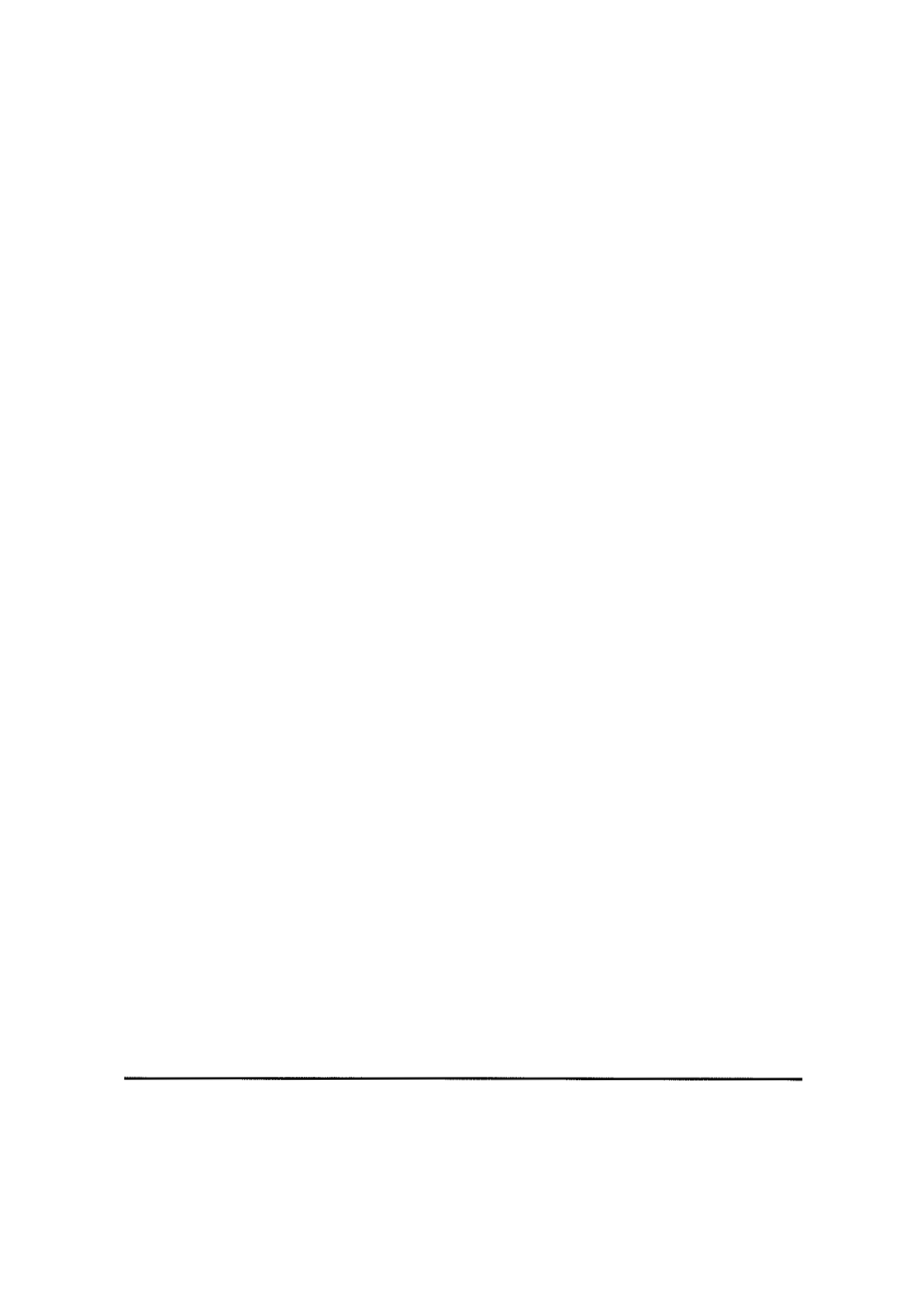 se sídlem:  Spojovací 1343, 674  01 Střítež IČO: 29286719 DIČ:  CZ29286719 zapsaná v obchodním rejstříku  vedeném  OR KS Brno, odd. B vl. 6406 zastoupena Ing.  Karlem  Bartošem, místopředsedou představenstva389 (dále  jen „prodávající“ na straně  jedné) a Kupující: Městské lesy Znojmo, příspěvková organizace se sídlem: Vídeňská třída 707/25, 66902 Znojmo IČO: 00839027 zapsaná v obchodním rejstříku vedeném u Krajského soudu v Brně zastoupena Ing. Zdeňkem  Trojanem  -  ředitelem  organizace povinný subjekt dle § 2 odst.  1 písm.  h) zákona č. 340/2015 Sb., o zvláštních  podmínkách účinnosti  některých smluv,  uveřejňování těchto smluv  a o registru smluv  (zákon o registru smluv), ve znění  pozdějších předpisů (dále  jen „kupující“, na straně druhé) (společně dále jen „smluvní  strany“) tuto KUPNÍ  SMLOUVU dle  ustanovení   § 2079 a násl.  zákona č. 89/2012 Sb., občanský zákoník,  ve znění  pozdějších předpisů (dále jen „občanský zákoník“) (dále jen  „smlouva“) 1. 	PŘEDMĚT SMLOUVY 1.1. 	Předmětem  této  smlouvy  je  dodání  chemických  přípravků  na  ochranu  lesa  dle položkového rozpočtu v příloze č. 1 této  smlouvy (dále jen  „předmět koupě“). 1.2. 	Účelem  této smlouvy je  uspokojení potřeby kupující  spočívající v dodání předmětu koupě, a to za cenu dle  vítězné  nabídky podané prodávajícím ve veřejné zakázce 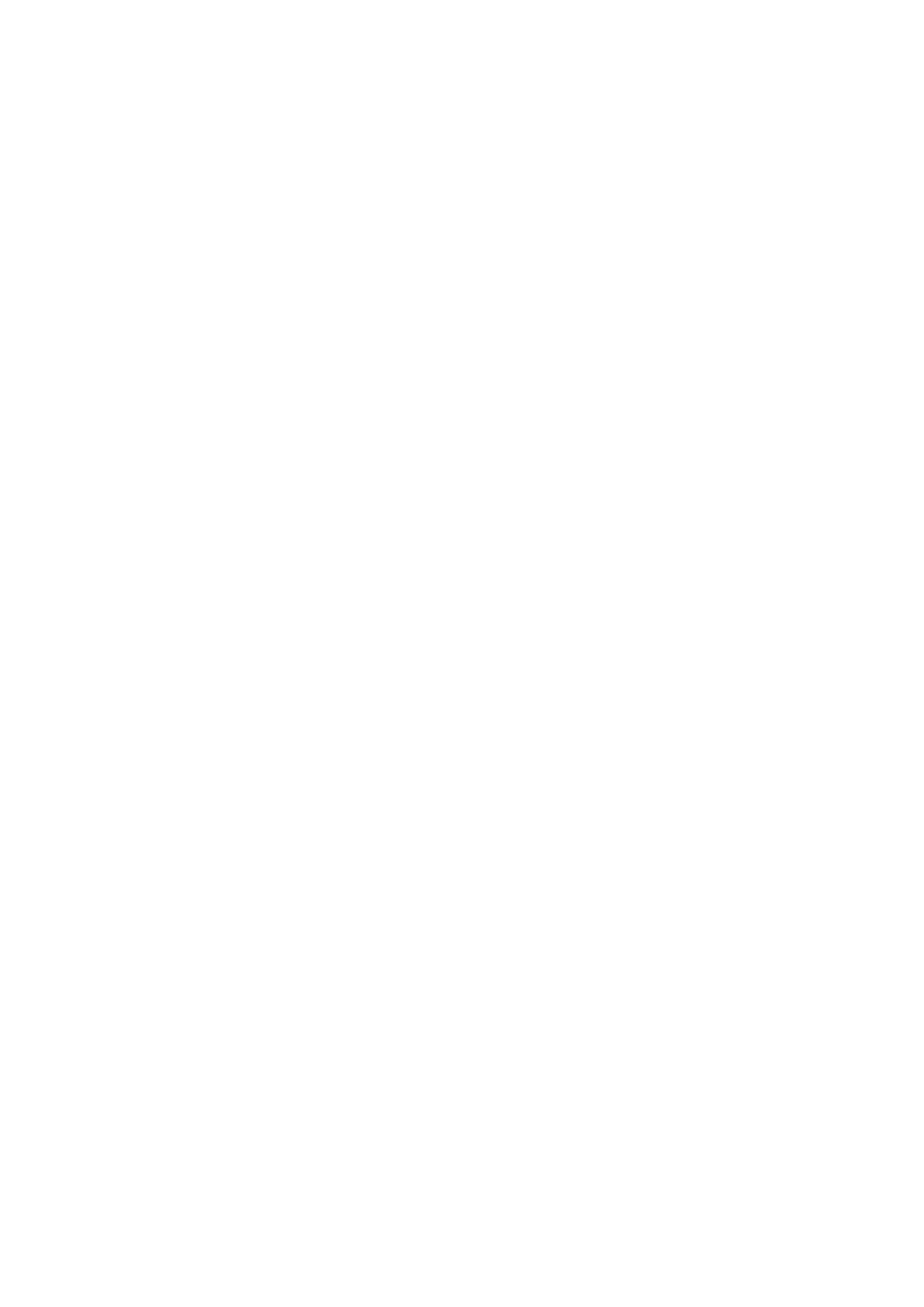 malého rozsahu vedené u kupující. Předmět koupě bude sloužit  k převozu osob i věcí v rámci činnosti  kupující. 2. 	PRÁVA A POVINNOSTI SMLUVNÍCH 	STRAN 2.1. 	Prodávající se zavazuje řádně a včas odevzdat kupující předmět  koupě, který splňuje náležitosti dle  veškerých platných právních předpisů a technických norem, včetně všech  dokladů,  které  se  k předmětu  koupě  vztahují, 	a  umožní 	jí  nabýt 	k nim vlastnické právo. 2.2. 	Kupující 	se  zavazuje  předmět 	koupě 	řádně  a  včas  převzít  a  zaplatit 	za  něj prodávajícímu kupní  cenu. 2.3.   Prodávající prohlašuje, že je oprávněným k přijetí všech závazků vyplývajících z této smlouvy. 2.4.  Prodávající prohlašuje, že předmět koupě, který  bude dodán v rámci plnění smlouvy, nemá žádné právní vady, že není zatížen právy třetích subjektů  týkající se zejména vlastnického, 	autorského,  patentového  práva a práva průmyslového vlastnictví,  která by bránila plnění  dle  smlouvy, a  že je  zcela  oprávněn uzavřít s kupující  smlouvu v celém  rozsahu. 3. 	DOBA PLNĚNÍ 3.1. 	Prodávající  se  zavazuje  odevzdat  kupující  celý předmět koupě nejdříve  ode  dne účinnosti  této  smlouvy,  dle  potřebnosti  zadavatele,  dle  jednotlivých 	chemických přípravků. Doklady předá prodávající kupujícímu 	při odevzdání předmětu koupě. 3.2. 	Prodávající  nejpozději 	3  pracovní  dny  přede  dnem,  kdy  bude  připraven předmět koupě  k předání   kupující, 	tuto   skutečnost  kupující 	oznámí 	a 	dohodne 	s ní podrobnosti 	předání  předmětu koupě. 4. 	KUPNÍ  CENA 4. 1 . 	Celková kupní cena za předmět koupě včetně všech součástí a příslušenství dle této smlouvy  je  sjednána 	ve výši  389 900, -Kč  bez  DPH  a  je  stanovena  dle  vítězné nabídky, podané prodávajícím ve veřejné  zakázce malého rozsahu. 4.2. 	Ke sjednané ceně bez DPH  prodávající připočítá DPH  v procentní  sazbě odpovídající zákonné úpravě účinné  k datu uskutečnění příslušného zdanitelného plnění. 4.3. 	Celková kupní  cena za předmět koupě s DPH  činí  389 900,  4.4. 	Sjednaná  celková 	cena  je  cenou  nejvyšší   přípustnou,  tzn.  že  cena  je  pevná  a konečná se započtením veškerých nákladů,  rizik  a zisku. 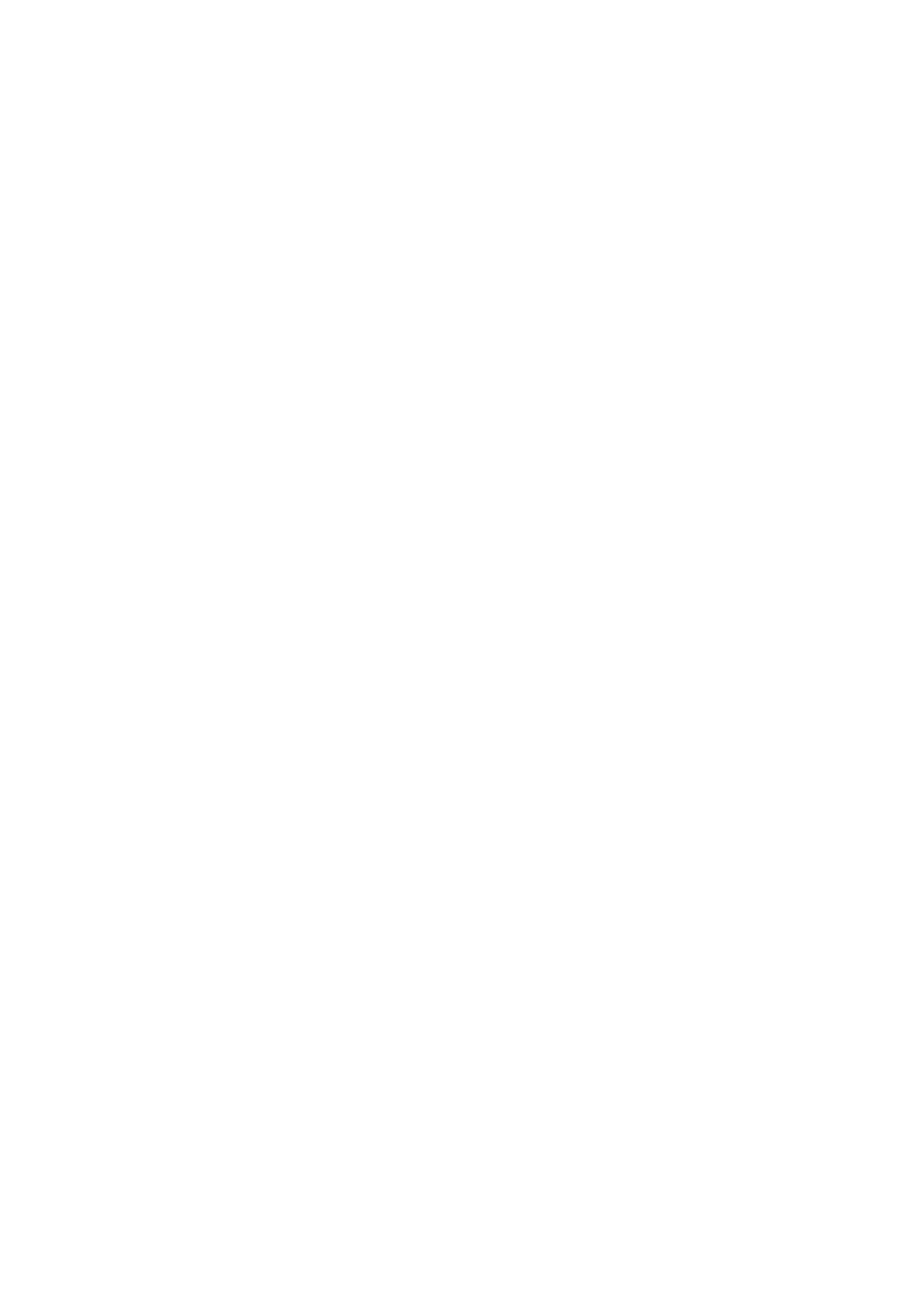 5. 	PLATEBNÍ PODMÍNKY 5.1. 	Podkladem 	pro  platbu  kupující  je  daňový  doklad  - 	faktura, 	který  je  prodávající oprávněn vystavit po předání a převzetí předmětu  koupě.  Podkladem pro vystavení daňového dokladu - faktury  je předávací protokol dle  čl. 7.2.  smlouvy. 5.2. 	Splatnost daňového dokladu -  faktury je 30 dnů od vystavení a převzetí dokladu. 5.3.  Daňový doklad -  faktura musí obsahovat veškeré  náležitosti daňového dokladu dle zákona č.  235/2004 Sb.,  o dani z přidané  hodnoty, ve znění pozdějších předpisů a občanského zákoníku. 5.4.   Kupující je  oprávněna  před uplynutím lhůty  splatnosti vrátit  daňový doklad 	fakturu, pokud neobsahuje požadované náležitosti nebo obsahuje nesprávné cenové údaje. Oprávněným vrácením daňového dokladu -  faktury, 		přestává 	běžet  původní  lhůta splatností.  Opravená  nebo 	přepracovaná  faktura 	bude  opatřena  novou  lhůtou splatnosti. 5.5. 	Zálohu  kupující  neposkytuje. 5.6.  Prodávající prohlašuje,  že a.)  Nemá v úmyslu nezaplatit daň z přidané  hodnoty u zdanitelného plnění  podle  této smlouvy  (dále  jen daň), b. )  nejsou mu známy skutečnosti nasvědčující 	tomu,  že se  dostane do postavení, kdy 	nemůže 	daň  zaplatit 	a  ani  se  ke  dni   podpisu  této  smlouvy  v takovém postavení nenachází, c. )  nezkrátí  daň nebo nevyláká daňovou výhodu. 6. 	MÍSTO  PŘEDÁNÍ  PŘEDMĚTU 	KOUPĚ 6.1. 	Místem  předání  předmětu  koupě  dle  této  smlouvy  je  Městské  lesy   Znojmo 	- Vranovská ves. 7. 	PŘEDÁNÍ A PŘEVZETÍ  PŘEDMĚTU 	KOUPĚ 7.1 . 	Závazek prodávajícího předat předmět koupě řádně a včas a v takovém technickém provedení, které  bude  odpovídat požadavkům kupujícího. 7.2. 	O řádném  odevzdání  a převzetí předmětu koupě dle  této  smlouvy sepíše prodávající s kupující  předávací  protokol. 	Kupující  převezme od prodávajícího pouze  takový předmět  koupě dle  této  smlouvy,  který  je  bez  vad.  Pokud  bude  předmět  koupě vykazovat vady, které budou bránit řádnému užívání  předmětu koupě, není kupující povinna 	předmět  koupě převzít  a  do  odstranění takových vad se  předmět  koupě nepovažuje za řádně předaný. Vady uvedené  v předávacím protokolu je  prodávající povinen odstranit na své  náklady bez  zbytečného odkladu  v termínech v protokolu uvedených, jinak se ocitne v prodlení s předáním  předmětu  koupě. 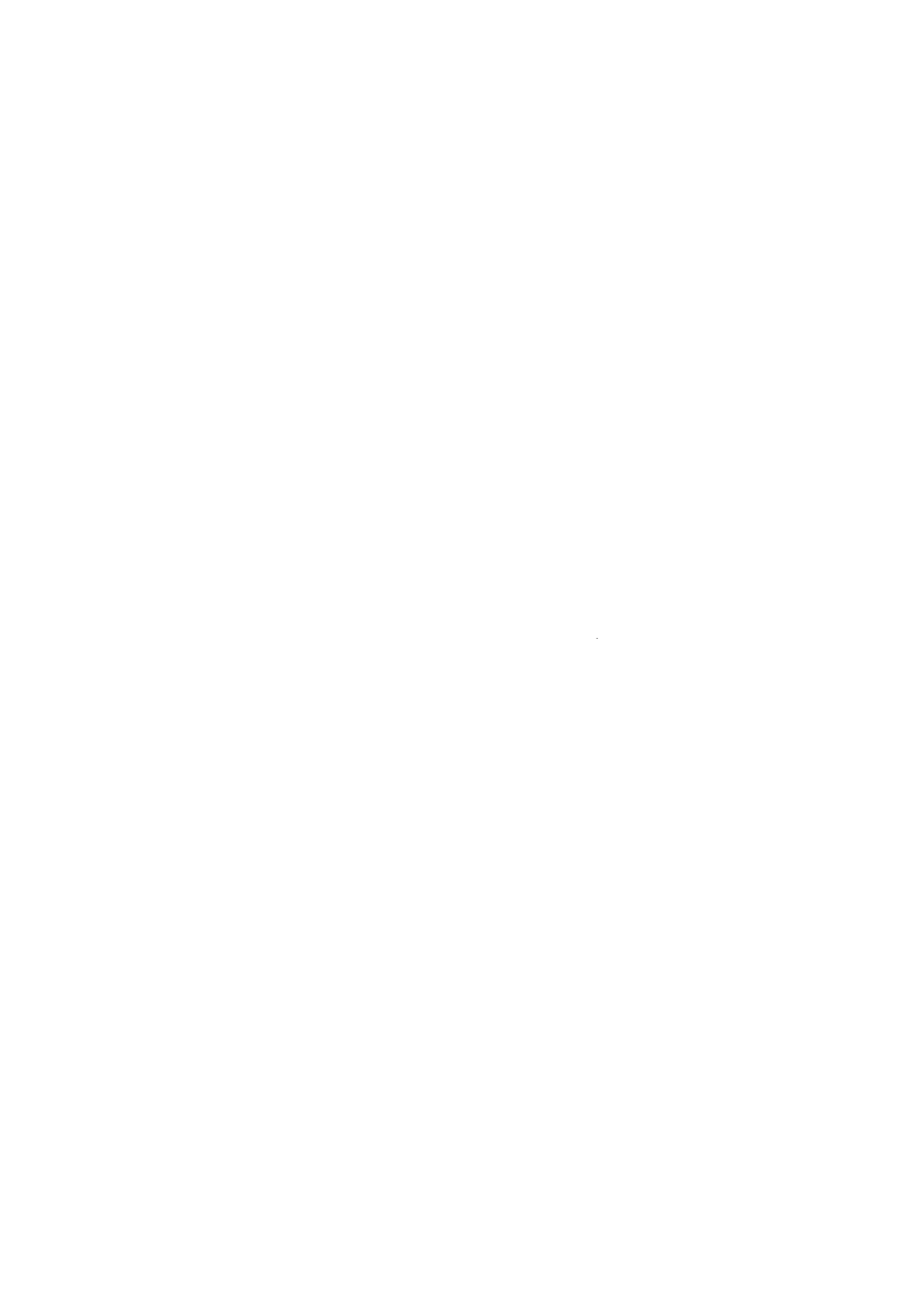 7.3. 	Prodávající je vlastníkem předmětu  koupě a nese nebezpečí  škody na něm  do nabytí vlastnického 	práva  k předmětu  koupě  kupující.  Kupující  nabývá  vlastnické  právo k předmětu koupě, včetně  všech dokladů,  které se  k předmětu  koupě  vztahují  dle této  smlouvy, v okamžiku  převzetí  předmětu koupě dle  této  smlouvy kupující. 8. 	PRÁVA Z  VADNÉHO  PLNĚNÍ,  ZÁRUKA  ZA JAKOST 8.1. 	Kupující  má právo uplatnit  vůči prodávajícímu nároky v souladu  s  §  2099 a  násl. občanského zákoníku, a to v případě, že budou po převzetí  předmětu  koupě na tomto zjištěny vady. Povinnosti prodávajícího ze záruky tím  nejsou dotčeny. 8.2. 	Prodávající poskytuje na  předmět koupě smluvní záruku, že je  ve stavu  bez  vad a způsobilý 	k řádnému  užívání.  Prodávající  poskytuje  na  předmět  koupě  dle  této smlouvy a jeho součástí a doplňky následující  záruky za jakost, přičemž záruční doba začíná běžet  od okamžiku převzetí kupující. 9. 	SANKCE,  UKONČENÍ  SMLOUVY 9.1. 	Bude-li  kupující  v prodlení  s úhradou kupní  ceny, je  prodávající  oprávněn účtovat kupující  smluvní  úrok z prodlení 	0,05  %  dlužné   částky  za  každý  i  započatý  den prodlení po termínu  splatnosti kupní  ceny  uvedené na faktuře až do doby zaplacení dlužné  částky. 9.2. 	Nesplní-li  prodávající svůj závazek řádně  a včas odevzdat předmět koupě dle  této smlouvy, je  kupující  oprávněn požadovat po prodávajícím 	zaplacení smluvní  pokuty ve výši 500 Kč za každý i započatý den prodlení, až do řádného odevzdání předmětu koupě a prodávající je povinen takto požadovanou smluvní  pokutu zaplatit. 9.3. 	Nesplní-li  prodávající svůj  závazek řádně  a včas odstranit  vadu předmětu koupě dle této smlouvy, je kupující  oprávněna požadovat po  prodávajícím zaplacení smluvní pokuty ve výši 500 Kč  za každý i započatý den prodlení, až do řádného odstranění předmětu koupě a prodávající je povinen  takto požadovanou smluvní  pokutu  zaplatit. 9.4.   Smluvní  pokuty a úroky z prodlení podle  tohoto článku jsou splatné  do 30 dnů  ode dne,  kdy  povinná strana  obdrží  od strany  oprávněné písemnou výzvu k zaplacení smluvní  pokuty nebo úroku z prodlení,  která bude  obsahovat jejich  vyčíslení. 9.5. 	Zaplacením  smluvních  pokut  dle  této  smlouvy  není  dotčeno  právo  kupující  na náhradu 	škody  vzniklé 	mu  v příčinné   souvislosti  sjednáním,  nejednáním 	či opomenutím prodávajícího. 9.6.  Tuto  smlouvu  lze  ukončit  dohodou smluvních   stran.  Dohoda o ukončení smluvního vztahu  musí  být písemná, jinak  je  neplatná. Za písemnou formu se  v tomto případě nepovažuje e-mailová zpráva. 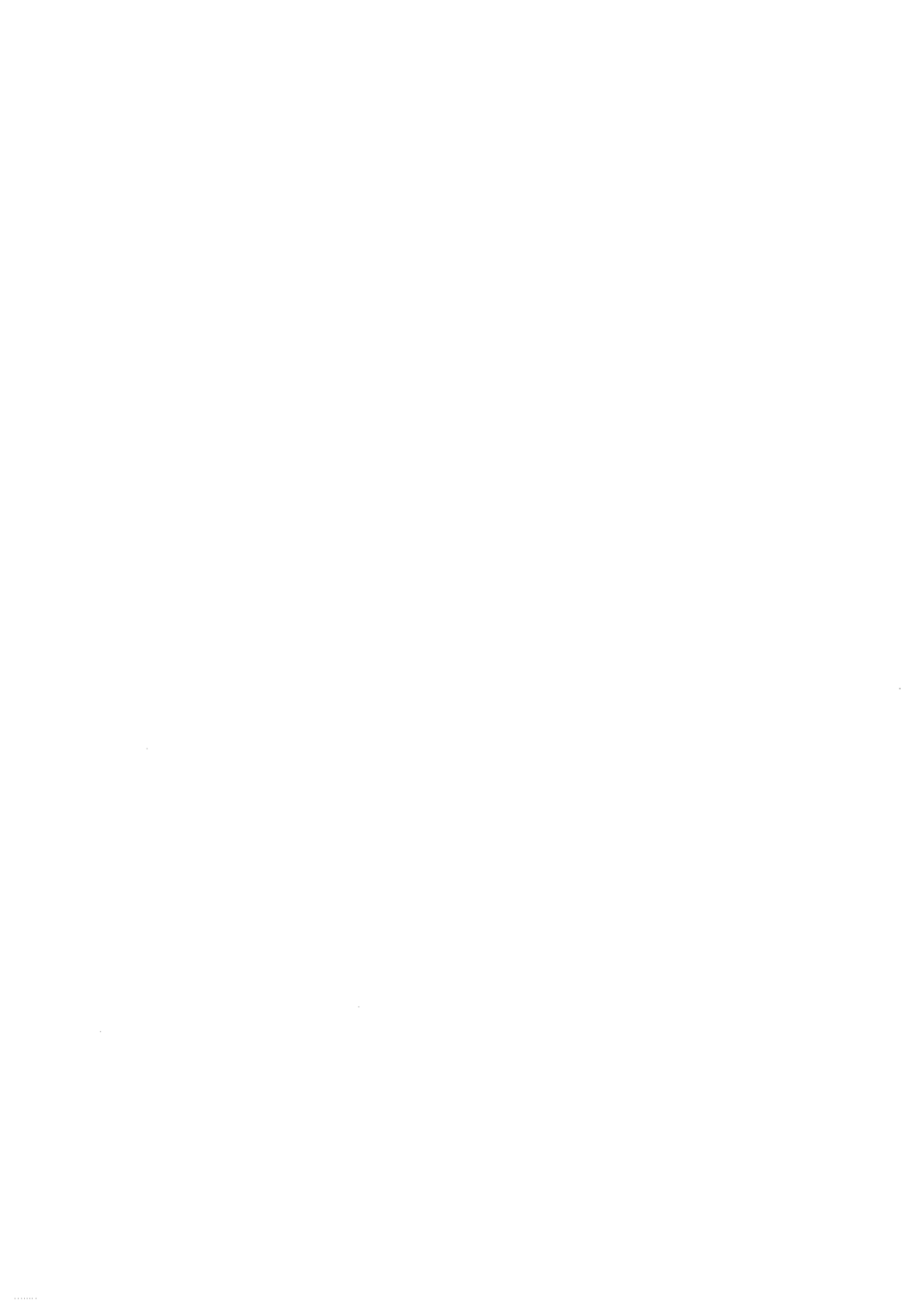 9.7. 	Od této  smlouvy  lze  odstoupit  v případě podstatného 	porušení  povinnosti jednou smluvní 	stranou,  jestliže 	je 	takové  porušení   povinnosti  označeno  zákonem. Odstoupení 	je  účinné  dnem  doručení  písemného  oznámení  o  odstoupení  druhé smluvní  straně. 	V pochybnostech  se  má za  to, že písemné 	oznámení 	odeslané s využitím provozovatele poštovních služeb, bylo doručeno třetí pracovní den po jeho odeslání některou ze  smluvních  stran,  byla-li však odeslána na adresu v jiném  státu, pak  patnáctý  pracovní den  po odeslání. 10. OSTATNÍ UJEDNÁNÍ 10.1 . Tato smlouva a práva a povinnosti  z ní vzniklá  i výslovně touto smlouvou neupravená se  řídí příslušnými ustanoveními občanského zákoníku a dalších právních předpisů. 10.2.  Písemnosti se  považují za doručené i v případě, že kterákoliv ze  stran její doručení odmítne, či jinak  znemožní. 10.3. Změnit  nebo doplnit  tuto  smlouvu mohou smluvní  strany  pouze formou písemných dodatků,  které budou  vzestupně  číslovány,  výslovně prohlášeny 	za dodatek této smlouvy  a podepsány oprávněnými zástupci smluvních 	stran. Za písemnou formu pro tento  účel nebude  považována výměna e-mailových zpráv. 10.4. Prodávající  se  zavazuje,  že  jakékoliv  informace,  které  se  dozvěděl  v souvislosti s plněním předmětu  smlouvy, neposkytne třetím osobám. 10.5.  Prodávající  nemůže  bez  souhlasu  kupujícího  postoupit  svá  práva  a  povinnosti plynoucí  ze smlouvy třetí osobě. 10.6.  Pro případ, že ustanovení  této  smlouvy, oddělitelné   od ostatního obsahu, se stane neúčinným, 	nebo neplatným, smluvní  strany se  zavazují bez  zbytečného  odkladu nahradit neúčinné nebo neplatné ustanovení  novým. Případná neplatnost některého z takovýchto  ustanovení  této  smlouvy  nemá  za  následek  neplatnost  ostatních ustanovení. 10.7.  Smluvní   strany  berou  na  vědomí, že  objednatel 	je osobou  povinnou uveřejňovat smlouvy v registru smluv  podle  zákona č.  340/2015 Sb.,  o zvláštních podmínkách účinnosti 	některých smluv,  uveřejňování těchto  smluv  a  o  registru 	smluv (zákon o registru  smluv),  ve znění  pozdějších předpisů (dále jen  „zákon o  registru  smluv“). Smluvní strany  proto souhlasí  stím, že kupující  je  oprávněna uveřejnit celý obsah této smlouvy, a to i strojově  čitelnou  kopii stejnopisu  smlouvy. 10.8.  Tato  smlouvaje uzavřena dnem  jejího  podpisu  oběma  smluvními stranami.  Smlouva nabude účinnosti  uveřejněním v registru smluv  podle zákona o registru  smluv. 10.9. Smlouva je vyhotovena ve dvou stejnopisech, 	z  nichž  každý má platnost  originálu. Kupující  obdrží jedno a prodávající také jedno  vyhotovení smlouvy. 10.10 Smluvní 	strany  se  s  obsahem  smlouvy   seznámily,  souhlasí  s  ním  a  po  přečtení prohlašují,   že byla  sepsána dle jejich  pravé, dobrovolné a svobodně projevené vůle  v souladu  s veřejným  pořádkem a dobrými  mravy, na důkaz čehož připojují  na konec smlouvy své podpisy. 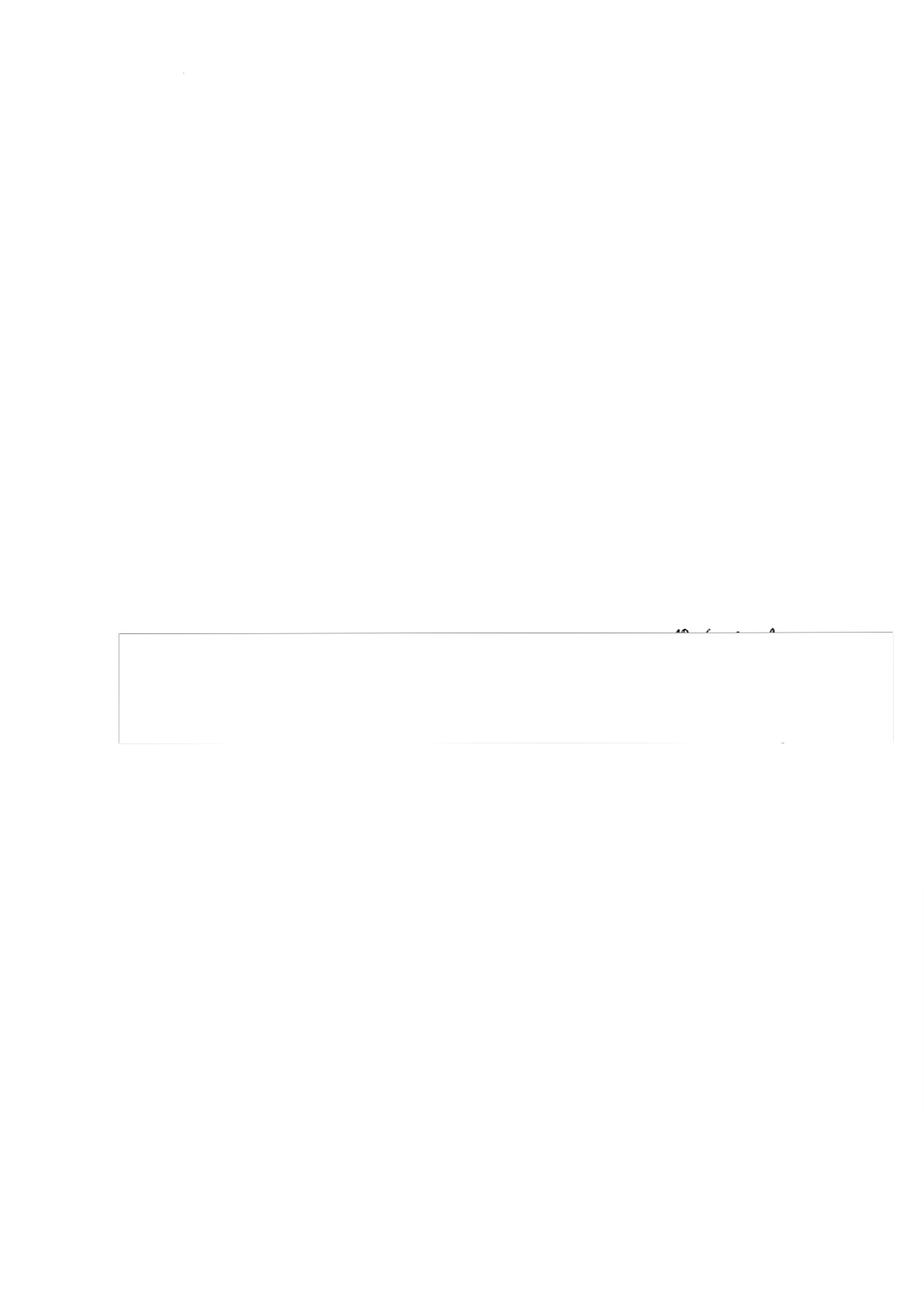 Smlouva  byla  schválena  Radou  města  Znojma  usnesením 	č.  168/2022  ze  dne 20.6.2022 	v bodě č. 6878.. Nedílnou součástí této smlouvy  jsou přílohy: Příloha č. 1 : Položkový rozpočet Podpisy: prodávající AGROKOP   CZ, a.s. Ing.  Karel Bartoš 
Místopředseda představenstva kupující Ing.  Zdeněk  Trojan ředitel  organizace 